25th November 2022Dear Parent/Carer,If you would like your child to have milk at school during the Spring term, please fill in the slip below and make payment via Arbor or hand in the correct money to the school office. The cost will be £19.00 for the whole of spring term.  Please order by Friday 16th December 2022.Free milk is available to children entitled to benefit related free school meals (if a parent or carer is in receipt of qualifying benefits). Milk will not be ordered unless requested on the slip below.We would point out that milk is not only good for the children but is also very good value. Yours sincerely,Debbie Knights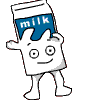 Debbie KnightsHeadteacherSpring Term Milk Order FormI would like my child to have milk during Spring Term 2023 and enclose £19.00 to cover the cost.I would like my child to have milk during Spring Term 2023 and have paid £19.00 on Arbor.           	My child is entitled to benefit related free school meals and I would like him/her to have free milk during Spring Term 2023.Child’s name ………………………………………………………………………	Class …………………………………Signed  	  Parent/Carer25th November 2022Dear Parent/Carer,If you would like your child to have milk at school during the Spring term, please fill in the slip below and make payment via Arbor or hand in the correct money to the school office. The cost will be £19.00 for the whole of spring term.  Please order by Friday 16th December Free milk is available to children entitled to benefit related free school meals (if a parent or carer is in receipt of qualifying benefits). Milk will not be ordered unless requested on the slip below.We would point out that milk is not only good for the children but is also very good value. Yours sincerely,Debbie KnightsDebbie KnightsHeadteacherSpring Term Milk Order FormI would like my child to have milk during Spring Term 2023 and enclose £19.00 to cover the cost.I would like my child to have milk during Spring Term 2023 and have paid £19.00 on Arbor.           	My child is entitled to benefit related free school meals and I would like him/her to have free milk during Spring Term 2023.Child’s name ………………………………………………………………………	Class …………………………………Signed  	  Parent/Carer